Challenge #1Draw the rectangle you came up with in Desmos. (The equation of the line was .)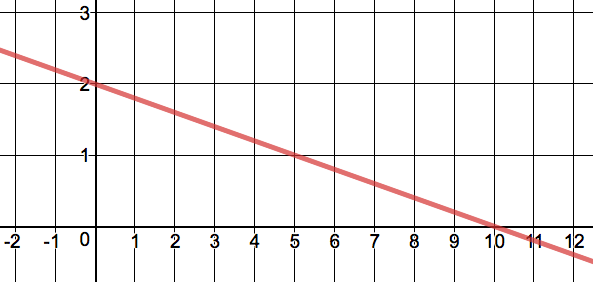 Width: 					Height: 				Area: 			Challenge #2Draw the rectangle you came up with in Desmos. (The equation of the parabola was .)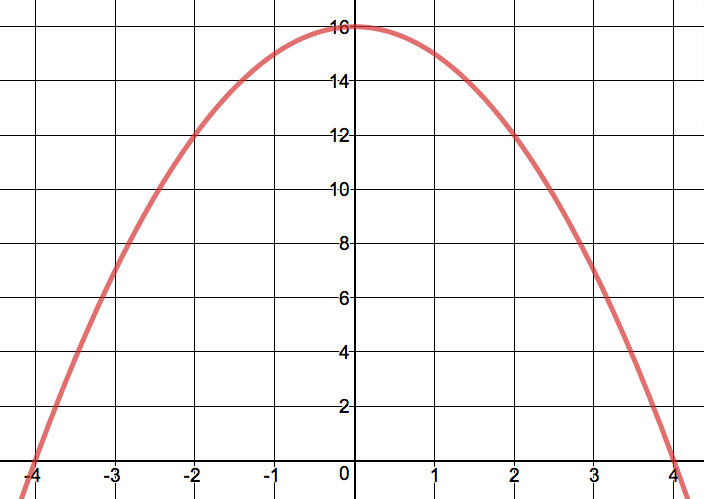 Width: 					Height: 				Area: 			Challenge #3Draw the isosceles triangle you came up with in Desmos. (The equation of the parabola was .)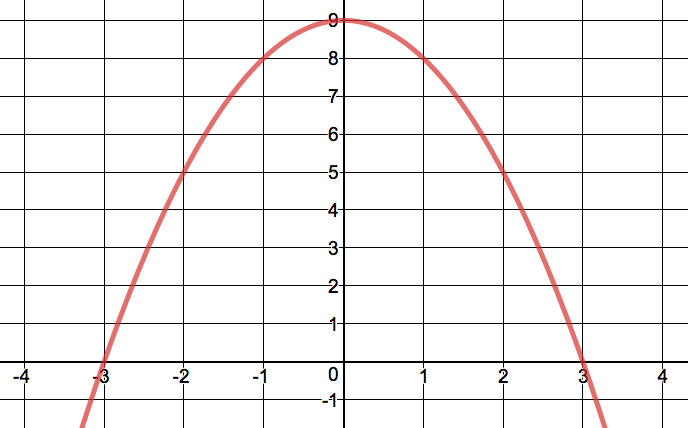 Width: 					Height: 				Area: 			Challenge #4Draw the isosceles trapezoid you came up with in Desmos. (The equation of the parabola was .)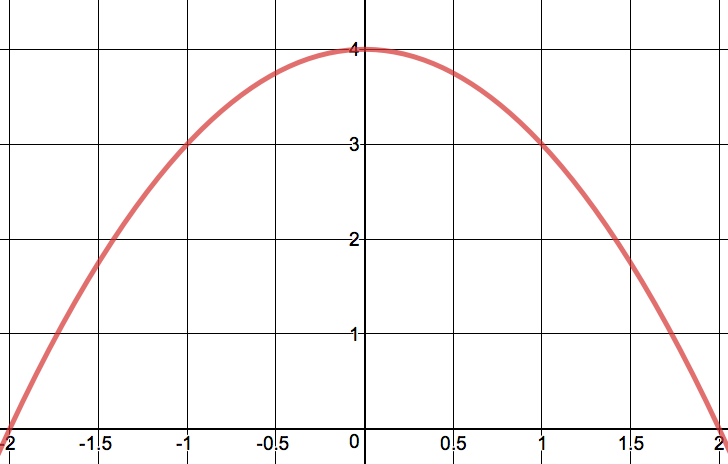 Width: 					Height: 				Area: 			Challenge #2 (reprise)Now let’s plot the area of each rectangle as a function of the -coordinate of its corner in Quadrant I.To get started, let’s revist the rectangle you drew for Challenge #2 the first time. Record the following:The -coordinate of the corner in Quadrant I: 			The area of the rectangle:  		Plot this point below. Then, use Desmos to help you plot any eight additional points.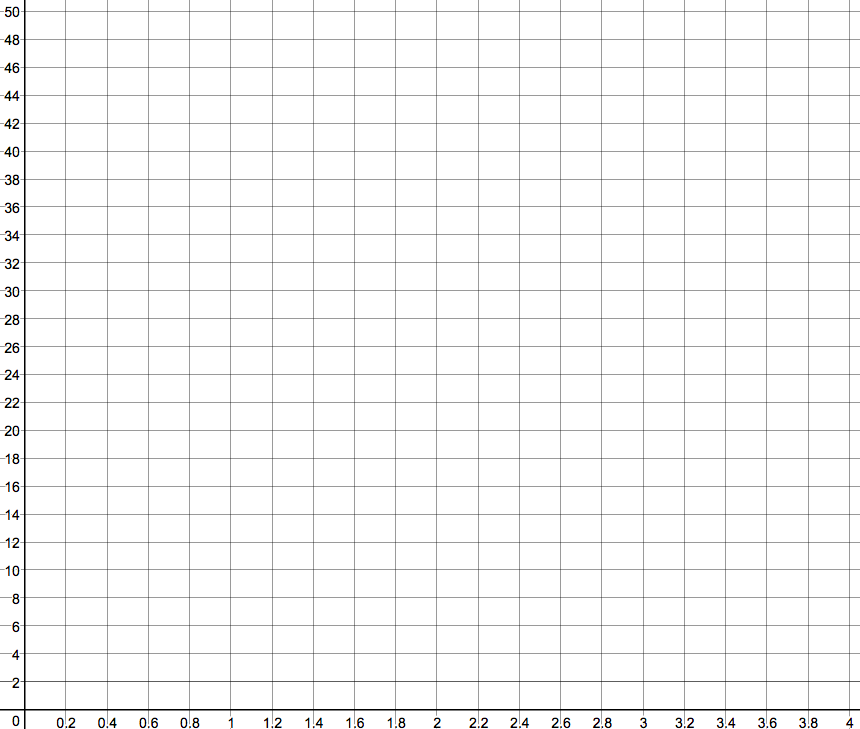 These points seem to outline a curve. Gosh, wouldn’t it be great if we could figure out an equation for this curve? (Yes / No / Maybe So )Fill in the blank below. Then, label all of the sides of the rectangle in terms of .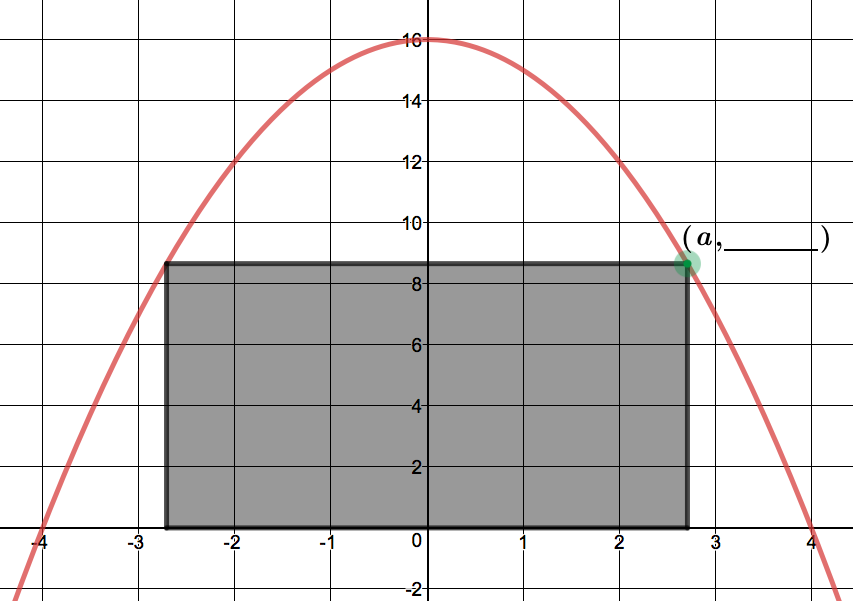 Write down a function for the area of the rectangle as a function of :RectArea 				Plot your function in Desmos! Then, fill in the blank:The maximum possible area was approximately 		, and this occurred when  was approximately 		.Sketch the best rectangle below, labeling its width, height, and area:Calculus to the rescue!Our next question is this—how could we have determined the dimensions of this rectangle without Desmos?Remind me—if  has a maximum (a peak) at a certain -value—like , for example—what must be the value of ?Determine RectArea’.Let’s figure out what our candidate points are by setting RectArea’ and solving for .Finally, determine the best rectangle’s exact dimensions and area. NAME DateBandIntroduction to OptimizationCalculus | Packer Collegiate instituteIntroduction to OptimizationCalculus | Packer Collegiate instituteIntroduction to OptimizationCalculus | Packer Collegiate institute